ТЕХНИЧЕСКАЯ СПЕЦИФИКАЦИЯ
17.11.2010ТЕХНИЧЕСКАЯ СПЕЦИФИКАЦИЯ
17.11.2010Престо ЛФ ремонтная шпатлевка - Presto LF Remonttitasoite Престо ЛФ ремонтная шпатлевка - Presto LF Remonttitasoite 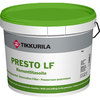  Увеличить 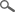 ТИПВодоразбавляемая, готовая к применению легкая шпатлевка, образующая очень гладкую и плотную поверхность. Наполняемость составляет 4 мм без растрескивания. Усадка незначительная, адгезия хорошая. Увеличить ОБЛАСТЬ ПРИМЕНЕНИЯПредназначена для выравнивания неровностей и заделки швов, например, на гипсовых и древесноволокнистых плитах, гладких бетонных и оштукатуренных поверхностях. Применима, в особенности, для полного и частичного выравнивания окрашенных поверхностей и обоев.   Увеличить ОБЪЕКТЫ ПРИМЕНЕНИЯПрименяется для шпатлевания стен и потолков в сухих помещениях. Увеличить ТЕХНИЧЕСКИЕ ДАННЫЕ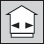 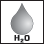 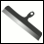 ЦветаПочти белый.Почти белый.Класс эмиссии строительного материалаM1M1Тара200 мл, 0,5 л, 3 л, 10 л.200 мл, 0,5 л, 3 л, 10 л.РастворительВодаВодаСоотношения смешиванияВода, обычно не разбавляется.Вода, обычно не разбавляется.Способ нанесенияНаносится шпателем.Наносится шпателем.Время высыханияШлифовку и окраску можно производить только после полного высыхания шпатлевки: при нормальных условиях через 2-24 часов, в зависимости от толщины слоя,температуры и относительной влажности воздуха.Шлифовку и окраску можно производить только после полного высыхания шпатлевки: при нормальных условиях через 2-24 часов, в зависимости от толщины слоя,температуры и относительной влажности воздуха.Особое свойствоБлагодаря применяемому в составе шпатлевки легкому по весу наполнителю шпатлевка мало весит и ее легко наносить.Благодаря применяемому в составе шпатлевки легкому по весу наполнителю шпатлевка мало весит и ее легко наносить.Сухой остаток61 %.61 %.Плотность1,2 кг/л.1,2 кг/л.ХранениеЗащищать от мороза.Защищать от мороза.Код001 6532001 6532Усадка и растрескиваниеСовсем незначительные.Совсем незначительные.Свидетельство о государственной регистрацииСвидетельство о государственной регистрацииСвидетельство о государственной регистрацииИНСТРУКЦИЯ ПО ИСПОЛЬЗОВАНИЮ ИЗДЕЛИЯУсловия при обработкеОбрабатываемая поверхность должна быть сухой. Температура должна быть выше +10ºС, а относительная влажность воздуха менее 80%.Обрабатываемая поверхность должна быть сухой. Температура должна быть выше +10ºС, а относительная влажность воздуха менее 80%.Предварительная подготовкаНеокрашенная поверхность: 
Очистить поверхность от грязи и жира. Удалить пыль и посторонние включения щеткой. Выровнять неокрашенную поверхность шпатлевкой "Престо ЛФ". 

Окрашенная поверхность: 
Поверхность вымыть моющим средством "Маалипесу", затем тщательно промыть чистой водой. Поверхность должна основательно высохнуть до дальнейшей обработки. Удалить слабодержащуюся краску скребком. Шлифовать твердые, глянцевые поверхности до матового состояния. Пыль от шлифовки удалить. Наносить шпатлевку "Престо ЛФ" шпателем.Неокрашенная поверхность: 
Очистить поверхность от грязи и жира. Удалить пыль и посторонние включения щеткой. Выровнять неокрашенную поверхность шпатлевкой "Престо ЛФ". 

Окрашенная поверхность: 
Поверхность вымыть моющим средством "Маалипесу", затем тщательно промыть чистой водой. Поверхность должна основательно высохнуть до дальнейшей обработки. Удалить слабодержащуюся краску скребком. Шлифовать твердые, глянцевые поверхности до матового состояния. Пыль от шлифовки удалить. Наносить шпатлевку "Престо ЛФ" шпателем.ВыравниваниеНаносить шпатлевку шпателем. После высыхания шпатлевки отшлифовать поверхность. Пыль от шлифовки удалить. При необходимости, наносить второй слой шпатлевки.Наносить шпатлевку шпателем. После высыхания шпатлевки отшлифовать поверхность. Пыль от шлифовки удалить. При необходимости, наносить второй слой шпатлевки.Очистка инструментовРабочие инструменты промыть водой.Рабочие инструменты промыть водой.ОХРАНА ТРУДА Работу выполнить аккуратно, избегая длительного, ненужного соприкосновения с материалом.Паспорт техники безопасности Работу выполнить аккуратно, избегая длительного, ненужного соприкосновения с материалом.Паспорт техники безопасности Работу выполнить аккуратно, избегая длительного, ненужного соприкосновения с материалом.Паспорт техники безопасности Работу выполнить аккуратно, избегая длительного, ненужного соприкосновения с материалом.Паспорт техники безопасности ОХРАНА ОКРУЖАЮЩЕЙ СРЕДЫ И УТИЛИЗАЦИЯ ОТХОДОВНе выливать в канализацию, водоем или на почву. Жидкие остатки передать в место сбора вредных отходов. Пустые,сухие банки можно выбросить на свалку – соблюдать местное законодательство. Не выливать в канализацию, водоем или на почву. Жидкие остатки передать в место сбора вредных отходов. Пустые,сухие банки можно выбросить на свалку – соблюдать местное законодательство. ТРАНСПОРТИРОВКАVAK/ADR -VAK/ADR ----